Once logged in eTime:Select My Quicknavs (red tab at the top)  Pay Period CloseFrom the Show drop down menu select All Home and Transferred InFrom the Time Period drop down menu select the appropriate pay period (previous or current) 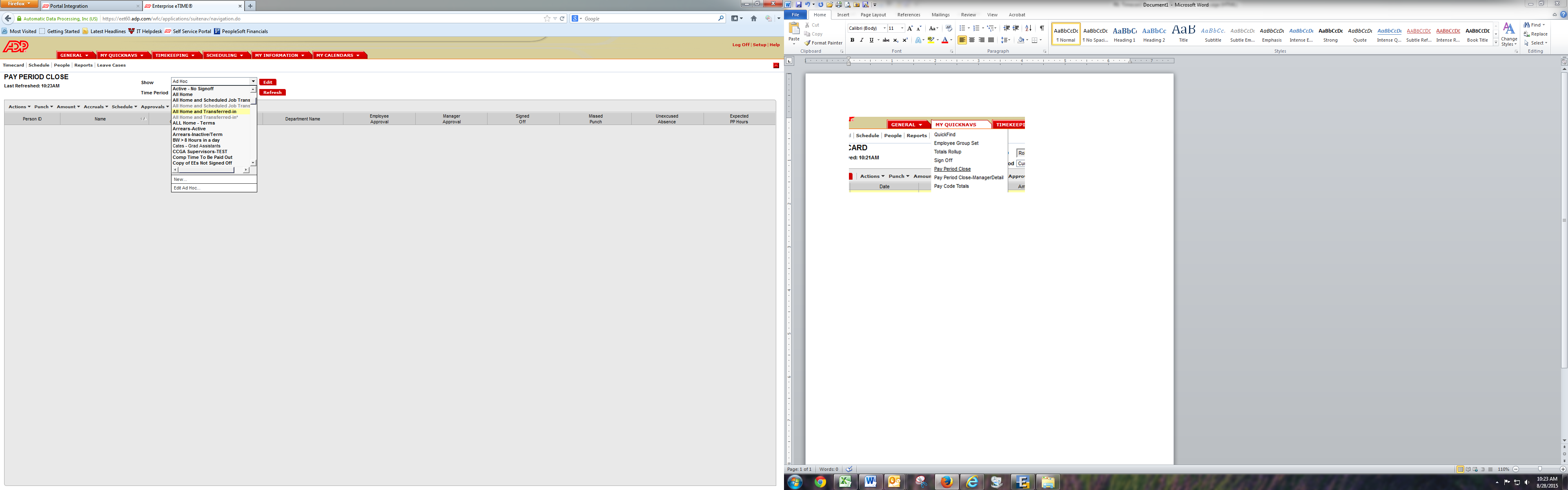 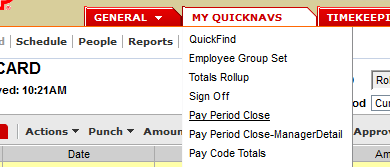 